实验室安全检查通报北京建筑大学 国有资产与实验室管理处        〔2021〕第18期，总第24期检查时间：2021年8月2日—6日检查范围：建筑学院、土木学院、环能学院、电信学院、机电学院检查内容：暑期开放实验室及研修室、夜间运行实验室安全检查检查工作人员：刘蔚、焦驰宇、王梦、赵子彦各二级单位：为确保暑假期间实验室安全有序运行，国资处于8月2日至6日对两校区暑期开放实验室、研修室及夜间运行实验室进行安全检查。检查发现，仍有学生开展实验时不穿实验服，个别学生在未通过安全准入考试的情况下进入实验室，请相关实验室管理人员和指导教师加强对学生的安全教育，安全、规范地开展实验，同时督促未参加安全准入考试的学生尽快完成考试，否则不得进入实验室。  现将新增隐患列于表1，请相关实验室高度重视，尽快提交《北京建筑大学实验室安全隐患整改报告单》（附件1）并切实落实整改措施，其他实验室引以为鉴，杜绝出现类似安全隐患。国有资产与实验室管理处2021年8月9日表1：实验室与研修室安全检查记录附件1：XXXX学院实验室安全隐患整改报告单针对xx年xx期安全检查通报，我单位组织各部门、相关负责人制定XXX整改方案，整改措施及整改方案如下：实验室负责人（签字）                                         XXXX学院（盖章）年   月   日 序号校区学院楼宇房间号隐患整改要求复查时间隐患照片1大兴电信学院学D115存放生活用品立即整改2021.8.132大兴电信学院学D115使用非标插线板立即整改2021.8.133大兴电信学院学D3041人未参加安全准入考试立即整改2021.8.134大兴电信学院学D213使用非标插线板立即整改2021.8.135大兴电信学院学D2151人未参加安全准入考试立即整改2021.8.136大兴电信学院学D215使用非标插线板立即整改2021.8.137大兴电信学院学D304使用非标插线板立即整改2021.8.138大兴电信学院学D318长时间开门但无人使用立即整改2021.8.139大兴土木学院建材楼104气瓶未固定立即整改2021.8.1310大兴土木学院建材楼404设备运行无人值守立即整改2021.8.1311大兴土木学院建材楼405实验室无人时未锁门立即整改2021.8.1312大兴土木学院学EB107实验设备运行无人值守立即整改2021.8.1313大兴环能学院学BB107存在待清理易燃物立即整改2021.8.1314大兴环能学院学B379仪器设备运转无人值守立即整改2021.8.1315大兴环能学院学B405长时间开门但无人使用立即整改2021.8.1316大兴环能学院学B483|485开展与实验无关活动且在实验室饮食立即整改2021.8.1317大兴环能学院雨水楼103学生未穿工作服立即整改2021.8.1318大兴环能学院雨水楼108未及时清理垃圾立即整改2021.8.13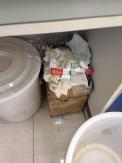 19大兴环能学院雨水楼210存放饮用水瓶，未撕原包装，未贴标签立即整改2021.8.13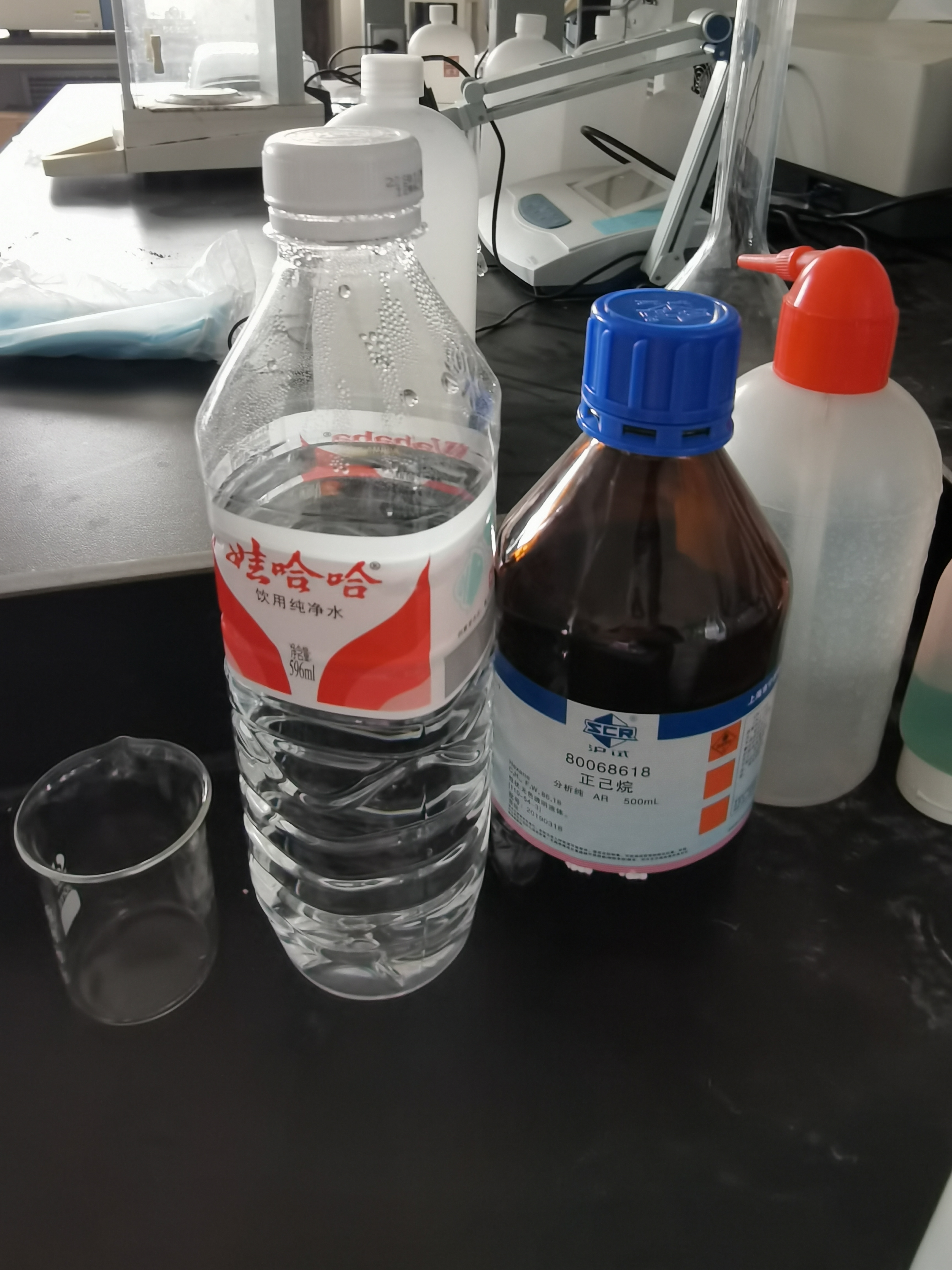 20大兴环能学院雨水楼210正己烷（危化）未存入试剂柜立即整改2021.8.1321大兴环能学院雨水楼210废手套随意放置在实验台上立即整改2021.8.13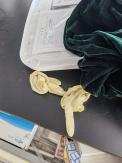 22大兴测绘学院学F214|216（研修室）使用非标插线板立即整改2021.8.1323大兴测绘学院学F422（研修室）使用非标插线板（2个）立即整改2021.8.1324西城机电学院实验甲41023人未参加准入考试立即整改2021.8.1325西城电信学院实验1303存放生活用品和不合规插线板立即整改2021.8.1326西城电信学院实验1304堆放杂物和待报废物资立即整改2021.8.1327西城环能学院实验1224恒温箱上放置杂物立即整改2021.8.1328西城环能学院实验2409堆放纸箱立即整改2021.8.13通报问题：通报问题：1、通报房间号2、整改措施3、整改前情况（可附图）整改后情况（可附图）（此表可增行）